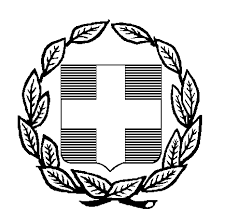 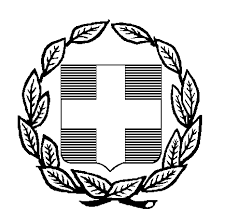 ΘΕΜΑ: «Πρόσκληση εκδήλωσης ενδιαφέροντος ταξιδιωτικών γραφείων για μετακίνηση μαθητών Γυμνασίου με Λ.Τ. Κασσιόπης στην Θεσσαλονίκη στο πλαίσιο …»Το Γυμνάσιο με Λ. Τ. Κασσιόπης, σύμφωνα με την Υ.Α.146108/Γ2/ 2-12-2011 που δημοσιεύτηκε στο ΦΕΚ 2769/τ.Β/02-12-2011 άρθρο 14, δέχεται έως την Πέμπτη 11 Ιανουαρίου 2018 και ώρα 12:00, κλειστές προσφορές για την παρακάτω μετακίνηση:Προορισμός: ΘεσσαλονίκηΑναχώρηση: Πέμπτη 7 Φεβρουαρίου 2019Επιστροφή : Δευτέρα 11 Φεβρουαρίου 2019Αριθμός μαθητών:  34Αριθμός συνοδών καθηγητών: 3Μεταφορικό μέσο: τουριστικό λεωφορείο διαθέσιμο για όλες τις απαραίτητες μετακινήσεις. Η τελική μας επιλογή θα βασιστεί στην εξέταση τόσο της οικονομικής επιβάρυνσης κατ’ άτομο, όσο και του απαιτούμενου χρόνου μετάβασης στον τόπο προορισμού και επιστροφής στην Κέρκυρα.Στην προσφορά πρέπει, απαραίτητα, να περιλαμβάνονται:Η τελική συνολική τιμή του οργανωμένου ταξιδιού (με ΦΠΑ).Η επιβάρυνση ανά μαθητή (με ΦΠΑ). Η διαμονή και μετακίνηση των συνοδών καθηγητών θα πρέπει να είναι δωρεάν.Κατηγορία και περιοχή ξενοδοχείου (προτιμάται ξενοδοχείο στο κέντρο της Θεσσαλονίκης). Το ξενοδοχείο πρέπει να είναι τουλάχιστον 3 αστέρων και η τιμή να συμπεριλαμβάνει, τουλάχιστον, πρωινό.Η υποχρεωτική ασφάλιση ευθύνης διοργανωτή σύμφωνα με την κείμενη νομοθεσία.Ασφαλιστική κάλυψη λεωφορείου.Ασφαλιστική κάλυψη στους επιβαίνοντες, σε περίπτωση ασθενείας ή ατυχήματος.Υπεύθυνη δήλωση που να αναφέρει ότι το ταξιδιωτικό γραφείο διαθέτει ειδικό σήμα λειτουργίας το οποίο βρίσκεται σε ισχύ.Αντίγραφο άδειας λειτουργίας και διπλώματος οδηγού λεωφορείου και έλεγχος ΚΤΕΟ.Σε περίπτωση που κάποια προσφορά ταξιδιωτικού γραφείου δεν περιέχει όλα τα ανωτέρω στοιχεία, αυτή θα θεωρηθεί άκυρη.Το σχολείο διατηρεί το δικαίωμα για οποιαδήποτε περαιτέρω γραπτή διευκρίνιση όπως και το δικαίωμα ακύρωσης της εκδρομής λόγω μη συμπλήρωσης του απαιτούμενου αριθμού μαθητών ή άλλης σοβαρής αιτίας, χωρίς αποζημίωση του τουριστικού γραφείου.Καταληκτική ημερομηνία κατάθεσης προσφορών: Πέμπτη 20 Δεκεμβρίου 2018 και ώρα 12:00. Οι προσφορές καταθέτονται σε κλειστούς σφραγισμένους φακέλους στα γραφεία του Γυμνασίου με Λ.Τ. Κασσιόπης. Οι προσφορές θα αξιολογηθούν την Πέμπτη 20- 12-2018 και ώρα 13.00.	Ο Διευθυντής	Κώστας Ζερβόπουλος